Chapter 3 Review Answer Key- Algebra 1m=8h$57.3320 sweatshirts were sold.a. It is the same price to be an hourly member and a regular member when you spend around 75 hours at the gym.It is cheapest to be a Gold member after you work out for 240 hours.It is cheapest to be an hourly member if you work out for less than 75 hours.He will make $430.y=810. b=-1011. x=-12412. n=11/313. x=-914. C=0.15m+315. C=0.12m+516. Terrific taxi is cheaper if you travel 20 miles.17. 4 is 8% of 5018. 152 is 38% of 40019. -1620. -121. yes22. 4/2523. 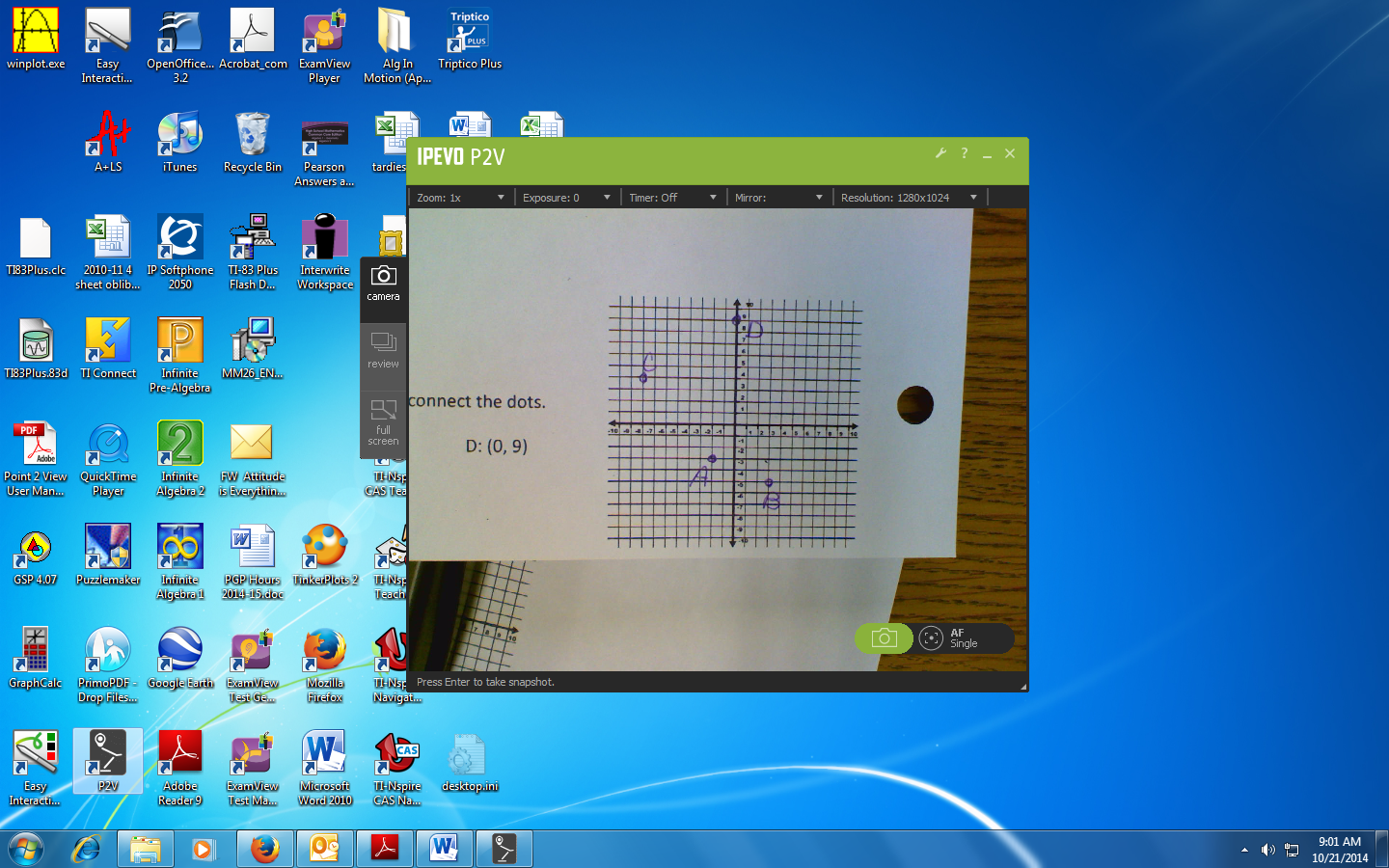 